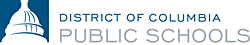 ItemDescriptionSolicitation NumberGAGA-2022-I-0415Amendment NumberCaptionAudio Visual (AV) System Services (Re-solicit)Sub-Contracting Requirement (%)35/%Work Site LocationMarket Type/NIGP CodeOpen Market Primary Contact PersonYawovi KlouviPrimary Contact Phone2027706117/ 2024425114Primary Contact E-mailYawovi.klouvi@k12.dc.govPrimary Contact Fax (optional)Alternate Contact PersonLaVeta HiltonAlternate Contact Phone2024425136Alternate Contact E-mailLaVeta.Hilton@k12.dc.govAlternate Contact FaxSolicitation Advertisement Date9/07/2022Solicitation Issuance Date9/07/2022Solicitation Pick-Up LocationN/APre-Proposal ConferenceN/APre-Proposal Conference AddressN/AQuestions Due9/09/2022Amendment (Q&As) posted 09/12/2022Proposals Due09/15/2022Synopsis: The Office of Data and Technology (ODT) Information Technology (IT) Division seeks to identify and obtain a qualified vendor to who will provide support, repair, maintenance, design, and installation services for the integrated/installed and portable audio-visual (AV) systems and equipment at DCPS Locations. The services will comprise of ongoing routine and preventative maintenance services, assessment, repair and replacement services, design and installation services, and reporting services